2.2	วัตถุประสงค์ของโครงการวิจัย……………………….……………………….2.3	การสำรวจเอกสารที่เกี่ยวข้อง (Review of pertinent literature)…………………………………………………………………………………………………………………………………………………………………………………………………………………………………………………………………………………………………………………………………………………………………………………………………………………………………………………………………………………………………………………………………………………………………………………2.4	ประโยชน์ที่คาดว่าจะได้รับ และหน่วยงานที่สามารถนำผลการวิจัยไปใช้ประโยชน์…………………………………………………………………………………………………………………………………………………………………………………………………………………………………………………………………………………………………………………………………………………………………………………………………………………………………………………………………………………………………………………………………………………………………………………2.5	ทฤษฎี สมมติฐานหรือกรอบแนวคิดของโครงการวิจัย (พอสังเขป)…………………………………………………………………………………………………………………………………………………………………………………………………………………………………………………………………………………………………………………………………………………………………………………………………………………………………………………………………………………………………………………………………………………………………………………2.6	วิธีดำเนินการวิจัย…………………………………………………………………………………………………………………………………………………………………………………………………………………………………………………………………………………………………………………………………………………………………………………………………………………………………………………………………………………………………………………………………………………………………………………2.7	ขอบเขตของงานวิจัย…………………………………………………………………………………………………………………………………………………………………………………………………………………………………………………………………………………………………………………………………………………………………………………………………………………………………………………………………………………………………………………………………………………………………………………2.8	ระยะเวลาที่ทำการวิจัย/แผนดำเนินงานตลอดโครงการ (แสดงเป็น Gantt Chart ข้อมูลไม่เกิน 1 – 2 หน้ากระดาษ A4) (รายละเอียดตาม Gantt Chart ที่แนบ)2.9	งบประมาณ หมวดค่าใช้สอย หมวดค่าวัสดุ (กรุณาแจงรายละเอียดพอสังเขปตามแบบรายการเบิกจ่าย) (รายละเอียดตามแบบรายการเบิกจ่ายที่แนบ)2.11	เป้าหมายการตีพิมพ์ในวารสารทางวิชาการ (กรุณาระบุแหล่งตีพิมพ์ อย่างน้อย 1 แหล่ง)…………………………………………………………………………………………………………………………………………………………………………………………………………………………………………………………………………………………………………………………………………………………………………………………………………………………………………………………………………………………………………………………………………………………………………………2.12	การพิจารณาของคณะกรรมการ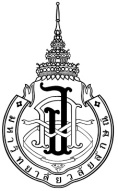 มหาวิทยาลัยวลัยลักษณ์มหาวิทยาลัยวลัยลักษณ์มหาวิทยาลัยวลัยลักษณ์มหาวิทยาลัยวลัยลักษณ์มหาวิทยาลัยวลัยลักษณ์มหาวิทยาลัยวลัยลักษณ์มหาวิทยาลัยวลัยลักษณ์มหาวิทยาลัยวลัยลักษณ์มหาวิทยาลัยวลัยลักษณ์มหาวิทยาลัยวลัยลักษณ์มหาวิทยาลัยวลัยลักษณ์มหาวิทยาลัยวลัยลักษณ์มหาวิทยาลัยวลัยลักษณ์มหาวิทยาลัยวลัยลักษณ์มหาวิทยาลัยวลัยลักษณ์มหาวิทยาลัยวลัยลักษณ์มหาวิทยาลัยวลัยลักษณ์มหาวิทยาลัยวลัยลักษณ์มหาวิทยาลัยวลัยลักษณ์มหาวิทยาลัยวลัยลักษณ์มหาวิทยาลัยวลัยลักษณ์มหาวิทยาลัยวลัยลักษณ์มหาวิทยาลัยวลัยลักษณ์มหาวิทยาลัยวลัยลักษณ์มหาวิทยาลัยวลัยลักษณ์มหาวิทยาลัยวลัยลักษณ์มหาวิทยาลัยวลัยลักษณ์มหาวิทยาลัยวลัยลักษณ์มหาวิทยาลัยวลัยลักษณ์มหาวิทยาลัยวลัยลักษณ์มหาวิทยาลัยวลัยลักษณ์มหาวิทยาลัยวลัยลักษณ์มหาวิทยาลัยวลัยลักษณ์มหาวิทยาลัยวลัยลักษณ์มหาวิทยาลัยวลัยลักษณ์มหาวิทยาลัยวลัยลักษณ์มหาวิทยาลัยวลัยลักษณ์มหาวิทยาลัยวลัยลักษณ์มหาวิทยาลัยวลัยลักษณ์มหาวิทยาลัยวลัยลักษณ์มหาวิทยาลัยวลัยลักษณ์มหาวิทยาลัยวลัยลักษณ์ใบสมัครขอรับทุนอุดหนุนโครงการวิจัยสำหรับนักศึกษาระดับบัณฑิตศึกษาใบสมัครขอรับทุนอุดหนุนโครงการวิจัยสำหรับนักศึกษาระดับบัณฑิตศึกษาใบสมัครขอรับทุนอุดหนุนโครงการวิจัยสำหรับนักศึกษาระดับบัณฑิตศึกษาใบสมัครขอรับทุนอุดหนุนโครงการวิจัยสำหรับนักศึกษาระดับบัณฑิตศึกษาใบสมัครขอรับทุนอุดหนุนโครงการวิจัยสำหรับนักศึกษาระดับบัณฑิตศึกษาใบสมัครขอรับทุนอุดหนุนโครงการวิจัยสำหรับนักศึกษาระดับบัณฑิตศึกษาใบสมัครขอรับทุนอุดหนุนโครงการวิจัยสำหรับนักศึกษาระดับบัณฑิตศึกษาใบสมัครขอรับทุนอุดหนุนโครงการวิจัยสำหรับนักศึกษาระดับบัณฑิตศึกษาใบสมัครขอรับทุนอุดหนุนโครงการวิจัยสำหรับนักศึกษาระดับบัณฑิตศึกษาใบสมัครขอรับทุนอุดหนุนโครงการวิจัยสำหรับนักศึกษาระดับบัณฑิตศึกษาใบสมัครขอรับทุนอุดหนุนโครงการวิจัยสำหรับนักศึกษาระดับบัณฑิตศึกษาใบสมัครขอรับทุนอุดหนุนโครงการวิจัยสำหรับนักศึกษาระดับบัณฑิตศึกษาใบสมัครขอรับทุนอุดหนุนโครงการวิจัยสำหรับนักศึกษาระดับบัณฑิตศึกษาใบสมัครขอรับทุนอุดหนุนโครงการวิจัยสำหรับนักศึกษาระดับบัณฑิตศึกษาใบสมัครขอรับทุนอุดหนุนโครงการวิจัยสำหรับนักศึกษาระดับบัณฑิตศึกษาใบสมัครขอรับทุนอุดหนุนโครงการวิจัยสำหรับนักศึกษาระดับบัณฑิตศึกษาใบสมัครขอรับทุนอุดหนุนโครงการวิจัยสำหรับนักศึกษาระดับบัณฑิตศึกษาใบสมัครขอรับทุนอุดหนุนโครงการวิจัยสำหรับนักศึกษาระดับบัณฑิตศึกษาใบสมัครขอรับทุนอุดหนุนโครงการวิจัยสำหรับนักศึกษาระดับบัณฑิตศึกษาใบสมัครขอรับทุนอุดหนุนโครงการวิจัยสำหรับนักศึกษาระดับบัณฑิตศึกษาใบสมัครขอรับทุนอุดหนุนโครงการวิจัยสำหรับนักศึกษาระดับบัณฑิตศึกษาใบสมัครขอรับทุนอุดหนุนโครงการวิจัยสำหรับนักศึกษาระดับบัณฑิตศึกษาใบสมัครขอรับทุนอุดหนุนโครงการวิจัยสำหรับนักศึกษาระดับบัณฑิตศึกษาใบสมัครขอรับทุนอุดหนุนโครงการวิจัยสำหรับนักศึกษาระดับบัณฑิตศึกษาใบสมัครขอรับทุนอุดหนุนโครงการวิจัยสำหรับนักศึกษาระดับบัณฑิตศึกษาใบสมัครขอรับทุนอุดหนุนโครงการวิจัยสำหรับนักศึกษาระดับบัณฑิตศึกษาใบสมัครขอรับทุนอุดหนุนโครงการวิจัยสำหรับนักศึกษาระดับบัณฑิตศึกษาใบสมัครขอรับทุนอุดหนุนโครงการวิจัยสำหรับนักศึกษาระดับบัณฑิตศึกษาใบสมัครขอรับทุนอุดหนุนโครงการวิจัยสำหรับนักศึกษาระดับบัณฑิตศึกษาใบสมัครขอรับทุนอุดหนุนโครงการวิจัยสำหรับนักศึกษาระดับบัณฑิตศึกษาใบสมัครขอรับทุนอุดหนุนโครงการวิจัยสำหรับนักศึกษาระดับบัณฑิตศึกษาใบสมัครขอรับทุนอุดหนุนโครงการวิจัยสำหรับนักศึกษาระดับบัณฑิตศึกษาใบสมัครขอรับทุนอุดหนุนโครงการวิจัยสำหรับนักศึกษาระดับบัณฑิตศึกษาใบสมัครขอรับทุนอุดหนุนโครงการวิจัยสำหรับนักศึกษาระดับบัณฑิตศึกษาใบสมัครขอรับทุนอุดหนุนโครงการวิจัยสำหรับนักศึกษาระดับบัณฑิตศึกษาใบสมัครขอรับทุนอุดหนุนโครงการวิจัยสำหรับนักศึกษาระดับบัณฑิตศึกษาใบสมัครขอรับทุนอุดหนุนโครงการวิจัยสำหรับนักศึกษาระดับบัณฑิตศึกษาใบสมัครขอรับทุนอุดหนุนโครงการวิจัยสำหรับนักศึกษาระดับบัณฑิตศึกษาใบสมัครขอรับทุนอุดหนุนโครงการวิจัยสำหรับนักศึกษาระดับบัณฑิตศึกษาใบสมัครขอรับทุนอุดหนุนโครงการวิจัยสำหรับนักศึกษาระดับบัณฑิตศึกษาใบสมัครขอรับทุนอุดหนุนโครงการวิจัยสำหรับนักศึกษาระดับบัณฑิตศึกษาใบสมัครขอรับทุนอุดหนุนโครงการวิจัยสำหรับนักศึกษาระดับบัณฑิตศึกษาปีงบประมาณ พ.ศ.ปีงบประมาณ พ.ศ.ปีงบประมาณ พ.ศ.ปีงบประมาณ พ.ศ.ปีงบประมาณ พ.ศ.ปีงบประมาณ พ.ศ.ปีงบประมาณ พ.ศ.ปีงบประมาณ พ.ศ.ปีงบประมาณ พ.ศ.ปีงบประมาณ พ.ศ.ปีงบประมาณ พ.ศ.ปีงบประมาณ พ.ศ.ปีงบประมาณ พ.ศ.ปีงบประมาณ พ.ศ.ส่วนที่ 1ส่วนที่ 1ส่วนที่ 1ส่วนที่ 1ส่วนที่ 1 ประวัตินักศึกษา ประวัตินักศึกษา ประวัตินักศึกษา ประวัตินักศึกษา ประวัตินักศึกษา ประวัตินักศึกษา ประวัตินักศึกษา ประวัตินักศึกษา ประวัตินักศึกษา ประวัตินักศึกษา ประวัตินักศึกษา ประวัตินักศึกษา ประวัตินักศึกษา ประวัตินักศึกษา ประวัตินักศึกษา ประวัตินักศึกษา ประวัตินักศึกษา ประวัตินักศึกษา ประวัตินักศึกษา ประวัตินักศึกษา ประวัตินักศึกษา ประวัตินักศึกษา ประวัตินักศึกษา ประวัตินักศึกษา ประวัตินักศึกษา ประวัตินักศึกษา ประวัตินักศึกษา ประวัตินักศึกษา ประวัตินักศึกษา ประวัตินักศึกษา ประวัตินักศึกษา ประวัตินักศึกษา ประวัตินักศึกษา ประวัตินักศึกษา ประวัตินักศึกษา ประวัตินักศึกษา ประวัตินักศึกษา ประวัตินักศึกษา ประวัตินักศึกษา ประวัตินักศึกษา ประวัตินักศึกษา ประวัตินักศึกษา ประวัตินักศึกษา ประวัตินักศึกษา1.1   ชื่อ – สกุล1.1   ชื่อ – สกุล1.1   ชื่อ – สกุล1.1   ชื่อ – สกุล1.1   ชื่อ – สกุล1.1   ชื่อ – สกุล1.1   ชื่อ – สกุล1.1   ชื่อ – สกุล1.1   ชื่อ – สกุล  นาย     นาง     นางสาว  นาย     นาง     นางสาว  นาย     นาง     นางสาว  นาย     นาง     นางสาว  นาย     นาง     นางสาว  นาย     นาง     นางสาว  นาย     นาง     นางสาว  นาย     นาง     นางสาว  นาย     นาง     นางสาว  นาย     นาง     นางสาว  นาย     นาง     นางสาว  นาย     นาง     นางสาว  นาย     นาง     นางสาว  Mr.      Ms.     Mrs.  Mr.      Ms.     Mrs.  Mr.      Ms.     Mrs.  Mr.      Ms.     Mrs.  Mr.      Ms.     Mrs.  Mr.      Ms.     Mrs.  Mr.      Ms.     Mrs.  Mr.      Ms.     Mrs.  Mr.      Ms.     Mrs.  Mr.      Ms.     Mrs.  Mr.      Ms.     Mrs.  Mr.      Ms.     Mrs.  Mr.      Ms.     Mrs.1.2   รหัสนักศึกษา1.2   รหัสนักศึกษา1.2   รหัสนักศึกษา1.2   รหัสนักศึกษา1.2   รหัสนักศึกษา1.2   รหัสนักศึกษา1.2   รหัสนักศึกษา1.2   รหัสนักศึกษา1.2   รหัสนักศึกษา1.2   รหัสนักศึกษา1.2   รหัสนักศึกษา1.2   รหัสนักศึกษาปีการศึกษาแรกที่เข้าศึกษา (ภาค/ปีการศึกษา)ปีการศึกษาแรกที่เข้าศึกษา (ภาค/ปีการศึกษา)ปีการศึกษาแรกที่เข้าศึกษา (ภาค/ปีการศึกษา)ปีการศึกษาแรกที่เข้าศึกษา (ภาค/ปีการศึกษา)ปีการศึกษาแรกที่เข้าศึกษา (ภาค/ปีการศึกษา)ปีการศึกษาแรกที่เข้าศึกษา (ภาค/ปีการศึกษา)ปีการศึกษาแรกที่เข้าศึกษา (ภาค/ปีการศึกษา)ปีการศึกษาแรกที่เข้าศึกษา (ภาค/ปีการศึกษา)ปีการศึกษาแรกที่เข้าศึกษา (ภาค/ปีการศึกษา)ปีการศึกษาแรกที่เข้าศึกษา (ภาค/ปีการศึกษา)ปีการศึกษาแรกที่เข้าศึกษา (ภาค/ปีการศึกษา)ปีการศึกษาแรกที่เข้าศึกษา (ภาค/ปีการศึกษา)ปีการศึกษาแรกที่เข้าศึกษา (ภาค/ปีการศึกษา)ปีการศึกษาแรกที่เข้าศึกษา (ภาค/ปีการศึกษา)ปีการศึกษาแรกที่เข้าศึกษา (ภาค/ปีการศึกษา)ปีการศึกษาแรกที่เข้าศึกษา (ภาค/ปีการศึกษา)ปีการศึกษาแรกที่เข้าศึกษา (ภาค/ปีการศึกษา)(ระบบการศึกษา  ไตรภาค  ทวิภาค)(ระบบการศึกษา  ไตรภาค  ทวิภาค)(ระบบการศึกษา  ไตรภาค  ทวิภาค)(ระบบการศึกษา  ไตรภาค  ทวิภาค)(ระบบการศึกษา  ไตรภาค  ทวิภาค)(ระบบการศึกษา  ไตรภาค  ทวิภาค)(ระบบการศึกษา  ไตรภาค  ทวิภาค)(ระบบการศึกษา  ไตรภาค  ทวิภาค)(ระบบการศึกษา  ไตรภาค  ทวิภาค)(ระบบการศึกษา  ไตรภาค  ทวิภาค)(ระบบการศึกษา  ไตรภาค  ทวิภาค)(ระบบการศึกษา  ไตรภาค  ทวิภาค)(ระบบการศึกษา  ไตรภาค  ทวิภาค)(ระบบการศึกษา  ไตรภาค  ทวิภาค)(ระบบการศึกษา  ไตรภาค  ทวิภาค)(ระบบการศึกษา  ไตรภาค  ทวิภาค)เมื่อวันที่เมื่อวันที่เมื่อวันที่เมื่อวันที่เมื่อวันที่เมื่อวันที่1.3   เป็นนักศึกษาระดับ1.3   เป็นนักศึกษาระดับ1.3   เป็นนักศึกษาระดับ1.3   เป็นนักศึกษาระดับ1.3   เป็นนักศึกษาระดับ1.3   เป็นนักศึกษาระดับ1.3   เป็นนักศึกษาระดับ1.3   เป็นนักศึกษาระดับ1.3   เป็นนักศึกษาระดับ1.3   เป็นนักศึกษาระดับ1.3   เป็นนักศึกษาระดับ1.3   เป็นนักศึกษาระดับ1.3   เป็นนักศึกษาระดับ  ปริญญาโท  ปริญญาโท  ปริญญาโท  ปริญญาโท  ปริญญาโท  ปริญญาโท  ปริญญาโท  ปริญญาโท  ปริญญาโท  ปริญญาโท  ปริญญาโท  แผน ก(1)  แผน ก(1)  แผน ก(1)  แผน ก(1)  แผน ก(1)  แผน ก(1)  แผน ก(1)  แผน ก(2)  แผน ก(2)  แผน ก(2)  แผน ก(2)  แผน ก(2)  แผน ก(2)  แผน ก(2)  แผน ก(2)  แผน ก(2)  แผน ก(2)  แผน ก(2)  แผน ก(2)  แผน ข  แผน ข  แผน ข  แผน ข  แผน ข  แผน ข  แผน ข  แผน ข  แผน ข  แผน ข  แผน ข  แผน ข  ปริญญาเอก  ปริญญาเอก  ปริญญาเอก  ปริญญาเอก  ปริญญาเอก  ปริญญาเอก  ปริญญาเอก  ปริญญาเอก  ปริญญาเอก  ปริญญาเอก  ปริญญาเอก  แบบ 1.1  แบบ 1.1  แบบ 1.1  แบบ 1.1  แบบ 1.1  แบบ 1.1  แบบ 1.1  แบบ 1.2  แบบ 1.2  แบบ 1.2  แบบ 1.2  แบบ 1.2  แบบ 1.2  แบบ 1.2  แบบ 1.2  แบบ 1.2  แบบ 1.2  แบบ 1.2  แบบ 1.2  แบบควบ 2 ปริญญา  แบบควบ 2 ปริญญา  แบบควบ 2 ปริญญา  แบบควบ 2 ปริญญา  แบบควบ 2 ปริญญา  แบบควบ 2 ปริญญา  แบบควบ 2 ปริญญา  แบบควบ 2 ปริญญา  แบบควบ 2 ปริญญา  แบบควบ 2 ปริญญา  แบบควบ 2 ปริญญา  แบบควบ 2 ปริญญา  แบบควบ 2 ปริญญา  แบบ 2.1  แบบ 2.1  แบบ 2.1  แบบ 2.1  แบบ 2.1  แบบ 2.1  แบบ 2.1  แบบ 2.2  แบบ 2.2  แบบ 2.2  แบบ 2.2  แบบ 2.2  แบบ 2.2  แบบ 2.2  แบบ 2.2  แบบ 2.2  แบบ 2.2  แบบ 2.2หลักสูตรหลักสูตรหลักสูตรหลักสูตรหลักสูตรหลักสูตรสาขาสาขาสาขาสำนักวิชาสำนักวิชาสำนักวิชาสำนักวิชาสำนักวิชาสำนักวิชา1.4   ที่อยู่ปัจจุบัน1.4   ที่อยู่ปัจจุบัน1.4   ที่อยู่ปัจจุบัน1.4   ที่อยู่ปัจจุบัน1.4   ที่อยู่ปัจจุบัน1.4   ที่อยู่ปัจจุบัน1.4   ที่อยู่ปัจจุบัน1.4   ที่อยู่ปัจจุบันเบอร์โทรศัพท์เบอร์โทรศัพท์เบอร์โทรศัพท์เบอร์โทรศัพท์เบอร์โทรศัพท์เบอร์โทรศัพท์เบอร์โทรศัพท์เบอร์โทรศัพท์เบอร์โทรศัพท์เบอร์โทรศัพท์อีเมล์อีเมล์อีเมล์1.5   ชื่อคณะกรรมการที่ปรึกษาวิทยานิพนธ์/การศึกษาอิสระ  (ระบุตำแหน่งทางวิชาการ)1.5   ชื่อคณะกรรมการที่ปรึกษาวิทยานิพนธ์/การศึกษาอิสระ  (ระบุตำแหน่งทางวิชาการ)1.5   ชื่อคณะกรรมการที่ปรึกษาวิทยานิพนธ์/การศึกษาอิสระ  (ระบุตำแหน่งทางวิชาการ)1.5   ชื่อคณะกรรมการที่ปรึกษาวิทยานิพนธ์/การศึกษาอิสระ  (ระบุตำแหน่งทางวิชาการ)1.5   ชื่อคณะกรรมการที่ปรึกษาวิทยานิพนธ์/การศึกษาอิสระ  (ระบุตำแหน่งทางวิชาการ)1.5   ชื่อคณะกรรมการที่ปรึกษาวิทยานิพนธ์/การศึกษาอิสระ  (ระบุตำแหน่งทางวิชาการ)1.5   ชื่อคณะกรรมการที่ปรึกษาวิทยานิพนธ์/การศึกษาอิสระ  (ระบุตำแหน่งทางวิชาการ)1.5   ชื่อคณะกรรมการที่ปรึกษาวิทยานิพนธ์/การศึกษาอิสระ  (ระบุตำแหน่งทางวิชาการ)1.5   ชื่อคณะกรรมการที่ปรึกษาวิทยานิพนธ์/การศึกษาอิสระ  (ระบุตำแหน่งทางวิชาการ)1.5   ชื่อคณะกรรมการที่ปรึกษาวิทยานิพนธ์/การศึกษาอิสระ  (ระบุตำแหน่งทางวิชาการ)1.5   ชื่อคณะกรรมการที่ปรึกษาวิทยานิพนธ์/การศึกษาอิสระ  (ระบุตำแหน่งทางวิชาการ)1.5   ชื่อคณะกรรมการที่ปรึกษาวิทยานิพนธ์/การศึกษาอิสระ  (ระบุตำแหน่งทางวิชาการ)1.5   ชื่อคณะกรรมการที่ปรึกษาวิทยานิพนธ์/การศึกษาอิสระ  (ระบุตำแหน่งทางวิชาการ)1.5   ชื่อคณะกรรมการที่ปรึกษาวิทยานิพนธ์/การศึกษาอิสระ  (ระบุตำแหน่งทางวิชาการ)1.5   ชื่อคณะกรรมการที่ปรึกษาวิทยานิพนธ์/การศึกษาอิสระ  (ระบุตำแหน่งทางวิชาการ)1.5   ชื่อคณะกรรมการที่ปรึกษาวิทยานิพนธ์/การศึกษาอิสระ  (ระบุตำแหน่งทางวิชาการ)1.5   ชื่อคณะกรรมการที่ปรึกษาวิทยานิพนธ์/การศึกษาอิสระ  (ระบุตำแหน่งทางวิชาการ)1.5   ชื่อคณะกรรมการที่ปรึกษาวิทยานิพนธ์/การศึกษาอิสระ  (ระบุตำแหน่งทางวิชาการ)1.5   ชื่อคณะกรรมการที่ปรึกษาวิทยานิพนธ์/การศึกษาอิสระ  (ระบุตำแหน่งทางวิชาการ)1.5   ชื่อคณะกรรมการที่ปรึกษาวิทยานิพนธ์/การศึกษาอิสระ  (ระบุตำแหน่งทางวิชาการ)1.5   ชื่อคณะกรรมการที่ปรึกษาวิทยานิพนธ์/การศึกษาอิสระ  (ระบุตำแหน่งทางวิชาการ)1.5   ชื่อคณะกรรมการที่ปรึกษาวิทยานิพนธ์/การศึกษาอิสระ  (ระบุตำแหน่งทางวิชาการ)1.5   ชื่อคณะกรรมการที่ปรึกษาวิทยานิพนธ์/การศึกษาอิสระ  (ระบุตำแหน่งทางวิชาการ)1.5   ชื่อคณะกรรมการที่ปรึกษาวิทยานิพนธ์/การศึกษาอิสระ  (ระบุตำแหน่งทางวิชาการ)1.5   ชื่อคณะกรรมการที่ปรึกษาวิทยานิพนธ์/การศึกษาอิสระ  (ระบุตำแหน่งทางวิชาการ)1.5   ชื่อคณะกรรมการที่ปรึกษาวิทยานิพนธ์/การศึกษาอิสระ  (ระบุตำแหน่งทางวิชาการ)1.5   ชื่อคณะกรรมการที่ปรึกษาวิทยานิพนธ์/การศึกษาอิสระ  (ระบุตำแหน่งทางวิชาการ)1.5   ชื่อคณะกรรมการที่ปรึกษาวิทยานิพนธ์/การศึกษาอิสระ  (ระบุตำแหน่งทางวิชาการ)1.5   ชื่อคณะกรรมการที่ปรึกษาวิทยานิพนธ์/การศึกษาอิสระ  (ระบุตำแหน่งทางวิชาการ)1.5   ชื่อคณะกรรมการที่ปรึกษาวิทยานิพนธ์/การศึกษาอิสระ  (ระบุตำแหน่งทางวิชาการ)1.5   ชื่อคณะกรรมการที่ปรึกษาวิทยานิพนธ์/การศึกษาอิสระ  (ระบุตำแหน่งทางวิชาการ)1.5   ชื่อคณะกรรมการที่ปรึกษาวิทยานิพนธ์/การศึกษาอิสระ  (ระบุตำแหน่งทางวิชาการ)1.5   ชื่อคณะกรรมการที่ปรึกษาวิทยานิพนธ์/การศึกษาอิสระ  (ระบุตำแหน่งทางวิชาการ)1.5   ชื่อคณะกรรมการที่ปรึกษาวิทยานิพนธ์/การศึกษาอิสระ  (ระบุตำแหน่งทางวิชาการ)1.5   ชื่อคณะกรรมการที่ปรึกษาวิทยานิพนธ์/การศึกษาอิสระ  (ระบุตำแหน่งทางวิชาการ)1.5   ชื่อคณะกรรมการที่ปรึกษาวิทยานิพนธ์/การศึกษาอิสระ  (ระบุตำแหน่งทางวิชาการ)1.5   ชื่อคณะกรรมการที่ปรึกษาวิทยานิพนธ์/การศึกษาอิสระ  (ระบุตำแหน่งทางวิชาการ)1.5   ชื่อคณะกรรมการที่ปรึกษาวิทยานิพนธ์/การศึกษาอิสระ  (ระบุตำแหน่งทางวิชาการ)1.5   ชื่อคณะกรรมการที่ปรึกษาวิทยานิพนธ์/การศึกษาอิสระ  (ระบุตำแหน่งทางวิชาการ)1.5   ชื่อคณะกรรมการที่ปรึกษาวิทยานิพนธ์/การศึกษาอิสระ  (ระบุตำแหน่งทางวิชาการ)1.5   ชื่อคณะกรรมการที่ปรึกษาวิทยานิพนธ์/การศึกษาอิสระ  (ระบุตำแหน่งทางวิชาการ)1.5   ชื่อคณะกรรมการที่ปรึกษาวิทยานิพนธ์/การศึกษาอิสระ  (ระบุตำแหน่งทางวิชาการ)1.5   ชื่อคณะกรรมการที่ปรึกษาวิทยานิพนธ์/การศึกษาอิสระ  (ระบุตำแหน่งทางวิชาการ)1.5   ชื่อคณะกรรมการที่ปรึกษาวิทยานิพนธ์/การศึกษาอิสระ  (ระบุตำแหน่งทางวิชาการ)ประธานกรรมการประธานกรรมการประธานกรรมการประธานกรรมการประธานกรรมการประธานกรรมการประธานกรรมการประธานกรรมการประธานกรรมการประธานกรรมการประธานกรรมการประธานกรรมการกรรมการกรรมการกรรมการกรรมการกรรมการกรรมการกรรมการกรรมการกรรมการกรรมการกรรมการกรรมการกรรมการกรรมการกรรมการกรรมการกรรมการกรรมการกรรมการกรรมการกรรมการกรรมการกรรมการกรรมการ1.6   ปัจจุบันท่านได้รับทุนการศึกษาหรือทุนสนับสนุนการวิจัยจากแหล่งทุนอื่นหรืออยู่ในระหว่างการยื่นสมัครขอรับทุนจากแหล่งทุนอื่นหรือไม่1.6   ปัจจุบันท่านได้รับทุนการศึกษาหรือทุนสนับสนุนการวิจัยจากแหล่งทุนอื่นหรืออยู่ในระหว่างการยื่นสมัครขอรับทุนจากแหล่งทุนอื่นหรือไม่1.6   ปัจจุบันท่านได้รับทุนการศึกษาหรือทุนสนับสนุนการวิจัยจากแหล่งทุนอื่นหรืออยู่ในระหว่างการยื่นสมัครขอรับทุนจากแหล่งทุนอื่นหรือไม่1.6   ปัจจุบันท่านได้รับทุนการศึกษาหรือทุนสนับสนุนการวิจัยจากแหล่งทุนอื่นหรืออยู่ในระหว่างการยื่นสมัครขอรับทุนจากแหล่งทุนอื่นหรือไม่1.6   ปัจจุบันท่านได้รับทุนการศึกษาหรือทุนสนับสนุนการวิจัยจากแหล่งทุนอื่นหรืออยู่ในระหว่างการยื่นสมัครขอรับทุนจากแหล่งทุนอื่นหรือไม่1.6   ปัจจุบันท่านได้รับทุนการศึกษาหรือทุนสนับสนุนการวิจัยจากแหล่งทุนอื่นหรืออยู่ในระหว่างการยื่นสมัครขอรับทุนจากแหล่งทุนอื่นหรือไม่1.6   ปัจจุบันท่านได้รับทุนการศึกษาหรือทุนสนับสนุนการวิจัยจากแหล่งทุนอื่นหรืออยู่ในระหว่างการยื่นสมัครขอรับทุนจากแหล่งทุนอื่นหรือไม่1.6   ปัจจุบันท่านได้รับทุนการศึกษาหรือทุนสนับสนุนการวิจัยจากแหล่งทุนอื่นหรืออยู่ในระหว่างการยื่นสมัครขอรับทุนจากแหล่งทุนอื่นหรือไม่1.6   ปัจจุบันท่านได้รับทุนการศึกษาหรือทุนสนับสนุนการวิจัยจากแหล่งทุนอื่นหรืออยู่ในระหว่างการยื่นสมัครขอรับทุนจากแหล่งทุนอื่นหรือไม่1.6   ปัจจุบันท่านได้รับทุนการศึกษาหรือทุนสนับสนุนการวิจัยจากแหล่งทุนอื่นหรืออยู่ในระหว่างการยื่นสมัครขอรับทุนจากแหล่งทุนอื่นหรือไม่1.6   ปัจจุบันท่านได้รับทุนการศึกษาหรือทุนสนับสนุนการวิจัยจากแหล่งทุนอื่นหรืออยู่ในระหว่างการยื่นสมัครขอรับทุนจากแหล่งทุนอื่นหรือไม่1.6   ปัจจุบันท่านได้รับทุนการศึกษาหรือทุนสนับสนุนการวิจัยจากแหล่งทุนอื่นหรืออยู่ในระหว่างการยื่นสมัครขอรับทุนจากแหล่งทุนอื่นหรือไม่1.6   ปัจจุบันท่านได้รับทุนการศึกษาหรือทุนสนับสนุนการวิจัยจากแหล่งทุนอื่นหรืออยู่ในระหว่างการยื่นสมัครขอรับทุนจากแหล่งทุนอื่นหรือไม่1.6   ปัจจุบันท่านได้รับทุนการศึกษาหรือทุนสนับสนุนการวิจัยจากแหล่งทุนอื่นหรืออยู่ในระหว่างการยื่นสมัครขอรับทุนจากแหล่งทุนอื่นหรือไม่1.6   ปัจจุบันท่านได้รับทุนการศึกษาหรือทุนสนับสนุนการวิจัยจากแหล่งทุนอื่นหรืออยู่ในระหว่างการยื่นสมัครขอรับทุนจากแหล่งทุนอื่นหรือไม่1.6   ปัจจุบันท่านได้รับทุนการศึกษาหรือทุนสนับสนุนการวิจัยจากแหล่งทุนอื่นหรืออยู่ในระหว่างการยื่นสมัครขอรับทุนจากแหล่งทุนอื่นหรือไม่1.6   ปัจจุบันท่านได้รับทุนการศึกษาหรือทุนสนับสนุนการวิจัยจากแหล่งทุนอื่นหรืออยู่ในระหว่างการยื่นสมัครขอรับทุนจากแหล่งทุนอื่นหรือไม่1.6   ปัจจุบันท่านได้รับทุนการศึกษาหรือทุนสนับสนุนการวิจัยจากแหล่งทุนอื่นหรืออยู่ในระหว่างการยื่นสมัครขอรับทุนจากแหล่งทุนอื่นหรือไม่1.6   ปัจจุบันท่านได้รับทุนการศึกษาหรือทุนสนับสนุนการวิจัยจากแหล่งทุนอื่นหรืออยู่ในระหว่างการยื่นสมัครขอรับทุนจากแหล่งทุนอื่นหรือไม่1.6   ปัจจุบันท่านได้รับทุนการศึกษาหรือทุนสนับสนุนการวิจัยจากแหล่งทุนอื่นหรืออยู่ในระหว่างการยื่นสมัครขอรับทุนจากแหล่งทุนอื่นหรือไม่1.6   ปัจจุบันท่านได้รับทุนการศึกษาหรือทุนสนับสนุนการวิจัยจากแหล่งทุนอื่นหรืออยู่ในระหว่างการยื่นสมัครขอรับทุนจากแหล่งทุนอื่นหรือไม่1.6   ปัจจุบันท่านได้รับทุนการศึกษาหรือทุนสนับสนุนการวิจัยจากแหล่งทุนอื่นหรืออยู่ในระหว่างการยื่นสมัครขอรับทุนจากแหล่งทุนอื่นหรือไม่1.6   ปัจจุบันท่านได้รับทุนการศึกษาหรือทุนสนับสนุนการวิจัยจากแหล่งทุนอื่นหรืออยู่ในระหว่างการยื่นสมัครขอรับทุนจากแหล่งทุนอื่นหรือไม่1.6   ปัจจุบันท่านได้รับทุนการศึกษาหรือทุนสนับสนุนการวิจัยจากแหล่งทุนอื่นหรืออยู่ในระหว่างการยื่นสมัครขอรับทุนจากแหล่งทุนอื่นหรือไม่1.6   ปัจจุบันท่านได้รับทุนการศึกษาหรือทุนสนับสนุนการวิจัยจากแหล่งทุนอื่นหรืออยู่ในระหว่างการยื่นสมัครขอรับทุนจากแหล่งทุนอื่นหรือไม่1.6   ปัจจุบันท่านได้รับทุนการศึกษาหรือทุนสนับสนุนการวิจัยจากแหล่งทุนอื่นหรืออยู่ในระหว่างการยื่นสมัครขอรับทุนจากแหล่งทุนอื่นหรือไม่1.6   ปัจจุบันท่านได้รับทุนการศึกษาหรือทุนสนับสนุนการวิจัยจากแหล่งทุนอื่นหรืออยู่ในระหว่างการยื่นสมัครขอรับทุนจากแหล่งทุนอื่นหรือไม่1.6   ปัจจุบันท่านได้รับทุนการศึกษาหรือทุนสนับสนุนการวิจัยจากแหล่งทุนอื่นหรืออยู่ในระหว่างการยื่นสมัครขอรับทุนจากแหล่งทุนอื่นหรือไม่1.6   ปัจจุบันท่านได้รับทุนการศึกษาหรือทุนสนับสนุนการวิจัยจากแหล่งทุนอื่นหรืออยู่ในระหว่างการยื่นสมัครขอรับทุนจากแหล่งทุนอื่นหรือไม่1.6   ปัจจุบันท่านได้รับทุนการศึกษาหรือทุนสนับสนุนการวิจัยจากแหล่งทุนอื่นหรืออยู่ในระหว่างการยื่นสมัครขอรับทุนจากแหล่งทุนอื่นหรือไม่1.6   ปัจจุบันท่านได้รับทุนการศึกษาหรือทุนสนับสนุนการวิจัยจากแหล่งทุนอื่นหรืออยู่ในระหว่างการยื่นสมัครขอรับทุนจากแหล่งทุนอื่นหรือไม่1.6   ปัจจุบันท่านได้รับทุนการศึกษาหรือทุนสนับสนุนการวิจัยจากแหล่งทุนอื่นหรืออยู่ในระหว่างการยื่นสมัครขอรับทุนจากแหล่งทุนอื่นหรือไม่1.6   ปัจจุบันท่านได้รับทุนการศึกษาหรือทุนสนับสนุนการวิจัยจากแหล่งทุนอื่นหรืออยู่ในระหว่างการยื่นสมัครขอรับทุนจากแหล่งทุนอื่นหรือไม่1.6   ปัจจุบันท่านได้รับทุนการศึกษาหรือทุนสนับสนุนการวิจัยจากแหล่งทุนอื่นหรืออยู่ในระหว่างการยื่นสมัครขอรับทุนจากแหล่งทุนอื่นหรือไม่1.6   ปัจจุบันท่านได้รับทุนการศึกษาหรือทุนสนับสนุนการวิจัยจากแหล่งทุนอื่นหรืออยู่ในระหว่างการยื่นสมัครขอรับทุนจากแหล่งทุนอื่นหรือไม่1.6   ปัจจุบันท่านได้รับทุนการศึกษาหรือทุนสนับสนุนการวิจัยจากแหล่งทุนอื่นหรืออยู่ในระหว่างการยื่นสมัครขอรับทุนจากแหล่งทุนอื่นหรือไม่1.6   ปัจจุบันท่านได้รับทุนการศึกษาหรือทุนสนับสนุนการวิจัยจากแหล่งทุนอื่นหรืออยู่ในระหว่างการยื่นสมัครขอรับทุนจากแหล่งทุนอื่นหรือไม่1.6   ปัจจุบันท่านได้รับทุนการศึกษาหรือทุนสนับสนุนการวิจัยจากแหล่งทุนอื่นหรืออยู่ในระหว่างการยื่นสมัครขอรับทุนจากแหล่งทุนอื่นหรือไม่1.6   ปัจจุบันท่านได้รับทุนการศึกษาหรือทุนสนับสนุนการวิจัยจากแหล่งทุนอื่นหรืออยู่ในระหว่างการยื่นสมัครขอรับทุนจากแหล่งทุนอื่นหรือไม่1.6   ปัจจุบันท่านได้รับทุนการศึกษาหรือทุนสนับสนุนการวิจัยจากแหล่งทุนอื่นหรืออยู่ในระหว่างการยื่นสมัครขอรับทุนจากแหล่งทุนอื่นหรือไม่1.6   ปัจจุบันท่านได้รับทุนการศึกษาหรือทุนสนับสนุนการวิจัยจากแหล่งทุนอื่นหรืออยู่ในระหว่างการยื่นสมัครขอรับทุนจากแหล่งทุนอื่นหรือไม่1.6   ปัจจุบันท่านได้รับทุนการศึกษาหรือทุนสนับสนุนการวิจัยจากแหล่งทุนอื่นหรืออยู่ในระหว่างการยื่นสมัครขอรับทุนจากแหล่งทุนอื่นหรือไม่1.6   ปัจจุบันท่านได้รับทุนการศึกษาหรือทุนสนับสนุนการวิจัยจากแหล่งทุนอื่นหรืออยู่ในระหว่างการยื่นสมัครขอรับทุนจากแหล่งทุนอื่นหรือไม่1.6   ปัจจุบันท่านได้รับทุนการศึกษาหรือทุนสนับสนุนการวิจัยจากแหล่งทุนอื่นหรืออยู่ในระหว่างการยื่นสมัครขอรับทุนจากแหล่งทุนอื่นหรือไม่1.6   ปัจจุบันท่านได้รับทุนการศึกษาหรือทุนสนับสนุนการวิจัยจากแหล่งทุนอื่นหรืออยู่ในระหว่างการยื่นสมัครขอรับทุนจากแหล่งทุนอื่นหรือไม่1.6   ปัจจุบันท่านได้รับทุนการศึกษาหรือทุนสนับสนุนการวิจัยจากแหล่งทุนอื่นหรืออยู่ในระหว่างการยื่นสมัครขอรับทุนจากแหล่งทุนอื่นหรือไม่1.6   ปัจจุบันท่านได้รับทุนการศึกษาหรือทุนสนับสนุนการวิจัยจากแหล่งทุนอื่นหรืออยู่ในระหว่างการยื่นสมัครขอรับทุนจากแหล่งทุนอื่นหรือไม่1.6   ปัจจุบันท่านได้รับทุนการศึกษาหรือทุนสนับสนุนการวิจัยจากแหล่งทุนอื่นหรืออยู่ในระหว่างการยื่นสมัครขอรับทุนจากแหล่งทุนอื่นหรือไม่1.6   ปัจจุบันท่านได้รับทุนการศึกษาหรือทุนสนับสนุนการวิจัยจากแหล่งทุนอื่นหรืออยู่ในระหว่างการยื่นสมัครขอรับทุนจากแหล่งทุนอื่นหรือไม่  ไม่ได้รับ  ไม่ได้รับ  ไม่ได้รับ  ไม่ได้รับ  ไม่ได้รับ  ไม่ได้รับ  ไม่ได้รับ  ไม่ได้รับ  ไม่ได้รับ  ไม่ได้รับ  ไม่ได้รับ  ได้รับ  (โปรดระบุชื่อทุน)     ได้รับ  (โปรดระบุชื่อทุน)     ได้รับ  (โปรดระบุชื่อทุน)     ได้รับ  (โปรดระบุชื่อทุน)     ได้รับ  (โปรดระบุชื่อทุน)     ได้รับ  (โปรดระบุชื่อทุน)     ได้รับ  (โปรดระบุชื่อทุน)     ได้รับ  (โปรดระบุชื่อทุน)     ได้รับ  (โปรดระบุชื่อทุน)     ได้รับ  (โปรดระบุชื่อทุน)     ได้รับ  (โปรดระบุชื่อทุน)     ได้รับ  (โปรดระบุชื่อทุน)     ได้รับ  (โปรดระบุชื่อทุน)     ได้รับ  (โปรดระบุชื่อทุน)     ได้รับ  (โปรดระบุชื่อทุน)     ได้รับ  (โปรดระบุชื่อทุน)     ได้รับ  (โปรดระบุชื่อทุน)     ได้รับ  (โปรดระบุชื่อทุน)     ได้รับ  (โปรดระบุชื่อทุน)     ได้รับ  (โปรดระบุชื่อทุน)     ได้รับ  (โปรดระบุชื่อทุน)     ได้รับ  (โปรดระบุชื่อทุน)     ได้รับ  (โปรดระบุชื่อทุน)     ได้รับ  (โปรดระบุชื่อทุน)     ได้รับ  (โปรดระบุชื่อทุน)     ได้รับ  (โปรดระบุชื่อทุน)     ได้รับ  (โปรดระบุชื่อทุน)     ได้รับ  (โปรดระบุชื่อทุน)     ได้รับ  (โปรดระบุชื่อทุน)     ได้รับ  (โปรดระบุชื่อทุน)     ได้รับ  (โปรดระบุชื่อทุน)     ได้รับ  (โปรดระบุชื่อทุน)     ได้รับ  (โปรดระบุชื่อทุน)     ได้รับ  (โปรดระบุชื่อทุน)     ได้รับ  (โปรดระบุชื่อทุน)     ได้รับ  (โปรดระบุชื่อทุน)     ได้รับ  (โปรดระบุชื่อทุน)   ทุน    ทุน    ทุน    ทุน    จำนวนเงิน จำนวนเงิน จำนวนเงิน จำนวนเงิน จำนวนเงิน จำนวนเงิน จำนวนเงิน จำนวนเงิน จำนวนเงิน บาทบาทบาทบาทบาทบาทระยะเวลาระยะเวลาระยะเวลาระยะเวลา  อยู่ระหว่างดำเนินการขอทุนจากแหล่งทุนอื่น  คือ  อยู่ระหว่างดำเนินการขอทุนจากแหล่งทุนอื่น  คือ  อยู่ระหว่างดำเนินการขอทุนจากแหล่งทุนอื่น  คือ  อยู่ระหว่างดำเนินการขอทุนจากแหล่งทุนอื่น  คือ  อยู่ระหว่างดำเนินการขอทุนจากแหล่งทุนอื่น  คือ  อยู่ระหว่างดำเนินการขอทุนจากแหล่งทุนอื่น  คือ  อยู่ระหว่างดำเนินการขอทุนจากแหล่งทุนอื่น  คือ  อยู่ระหว่างดำเนินการขอทุนจากแหล่งทุนอื่น  คือ  อยู่ระหว่างดำเนินการขอทุนจากแหล่งทุนอื่น  คือ  อยู่ระหว่างดำเนินการขอทุนจากแหล่งทุนอื่น  คือ  อยู่ระหว่างดำเนินการขอทุนจากแหล่งทุนอื่น  คือ  อยู่ระหว่างดำเนินการขอทุนจากแหล่งทุนอื่น  คือ  อยู่ระหว่างดำเนินการขอทุนจากแหล่งทุนอื่น  คือ  อยู่ระหว่างดำเนินการขอทุนจากแหล่งทุนอื่น  คือ  อยู่ระหว่างดำเนินการขอทุนจากแหล่งทุนอื่น  คือ  อยู่ระหว่างดำเนินการขอทุนจากแหล่งทุนอื่น  คือ  อยู่ระหว่างดำเนินการขอทุนจากแหล่งทุนอื่น  คือ  อยู่ระหว่างดำเนินการขอทุนจากแหล่งทุนอื่น  คือ  อยู่ระหว่างดำเนินการขอทุนจากแหล่งทุนอื่น  คือ  อยู่ระหว่างดำเนินการขอทุนจากแหล่งทุนอื่น  คือ  อยู่ระหว่างดำเนินการขอทุนจากแหล่งทุนอื่น  คือ  อยู่ระหว่างดำเนินการขอทุนจากแหล่งทุนอื่น  คือ  อยู่ระหว่างดำเนินการขอทุนจากแหล่งทุนอื่น  คือ  อยู่ระหว่างดำเนินการขอทุนจากแหล่งทุนอื่น  คือ  อยู่ระหว่างดำเนินการขอทุนจากแหล่งทุนอื่น  คือ  อยู่ระหว่างดำเนินการขอทุนจากแหล่งทุนอื่น  คือ  อยู่ระหว่างดำเนินการขอทุนจากแหล่งทุนอื่น  คือ  อยู่ระหว่างดำเนินการขอทุนจากแหล่งทุนอื่น  คือ  อยู่ระหว่างดำเนินการขอทุนจากแหล่งทุนอื่น  คือ  อยู่ระหว่างดำเนินการขอทุนจากแหล่งทุนอื่น  คือ  อยู่ระหว่างดำเนินการขอทุนจากแหล่งทุนอื่น  คือ  อยู่ระหว่างดำเนินการขอทุนจากแหล่งทุนอื่น  คือ  อยู่ระหว่างดำเนินการขอทุนจากแหล่งทุนอื่น  คือ  อยู่ระหว่างดำเนินการขอทุนจากแหล่งทุนอื่น  คือ  อยู่ระหว่างดำเนินการขอทุนจากแหล่งทุนอื่น  คือ  อยู่ระหว่างดำเนินการขอทุนจากแหล่งทุนอื่น  คือ  อยู่ระหว่างดำเนินการขอทุนจากแหล่งทุนอื่น  คือ  อยู่ระหว่างดำเนินการขอทุนจากแหล่งทุนอื่น  คือส่วนที่ 2ส่วนที่ 2สาระสำคัญของโครงการวิจัยสาระสำคัญของโครงการวิจัยสาระสำคัญของโครงการวิจัยสาระสำคัญของโครงการวิจัยสาระสำคัญของโครงการวิจัยสาระสำคัญของโครงการวิจัยสาระสำคัญของโครงการวิจัยสาระสำคัญของโครงการวิจัยสาระสำคัญของโครงการวิจัยสาระสำคัญของโครงการวิจัยสาระสำคัญของโครงการวิจัย2.1   ชื่อหัวข้อ2.1   ชื่อหัวข้อ2.1   ชื่อหัวข้อ  วิทยานิพนธ์  การศึกษาอิสระ  การศึกษาอิสระ  การศึกษาอิสระได้รับอนุมัติได้รับอนุมัติ   โครงร่างวิทยานิพนธ์   โครงร่างวิทยานิพนธ์   โครงร่างการศึกษาอิสระแล้ว เมื่อวันที่แล้ว เมื่อวันที่แล้ว เมื่อวันที่ตั้งตั้งแต่ถึงบาท()2.10  งบประมาณที่ได้จากแหล่งทุนอื่น (ถ้ามี)บาท  คณะกรรมการวิจัยในมนุษย์  คณะกรรมการวิจัยในมนุษย์  คณะกรรมการวิจัยในมนุษย์  คณะกรรมการวิจัยในมนุษย์  คณะกรรมการวิจัยในมนุษย์  คณะกรรมการวิจัยในมนุษย์  คณะกรรมการวิจัยในมนุษย์  คณะกรรมการวิจัยในมนุษย์  คณะกรรมการวิจัยในมนุษย์  คณะกรรมการวิจัยในมนุษย์  มี EC.No  มี EC.No  มี EC.No  มี EC.No  ไม่มี  ไม่มี  ไม่มี  อยู่ระหว่างดำเนินการ  อยู่ระหว่างดำเนินการ  อยู่ระหว่างดำเนินการ  อยู่ระหว่างดำเนินการ  อยู่ระหว่างดำเนินการ  อยู่ระหว่างดำเนินการ  คณะกรรมการจริยธรรมการวิจัยในสัตว์ทดลอง  คณะกรรมการจริยธรรมการวิจัยในสัตว์ทดลอง  คณะกรรมการจริยธรรมการวิจัยในสัตว์ทดลอง  คณะกรรมการจริยธรรมการวิจัยในสัตว์ทดลอง  คณะกรรมการจริยธรรมการวิจัยในสัตว์ทดลอง  คณะกรรมการจริยธรรมการวิจัยในสัตว์ทดลอง  คณะกรรมการจริยธรรมการวิจัยในสัตว์ทดลอง  คณะกรรมการจริยธรรมการวิจัยในสัตว์ทดลอง  คณะกรรมการจริยธรรมการวิจัยในสัตว์ทดลอง  คณะกรรมการจริยธรรมการวิจัยในสัตว์ทดลอง  มี EC.No  มี EC.No  มี EC.No  มี EC.No  ไม่มี  ไม่มี  ไม่มี  อยู่ระหว่างดำเนินการ  อยู่ระหว่างดำเนินการ  อยู่ระหว่างดำเนินการ  อยู่ระหว่างดำเนินการ  อยู่ระหว่างดำเนินการ  อยู่ระหว่างดำเนินการรายการตรวจสอบรายการตรวจสอบรายการตรวจสอบรายการตรวจสอบรายการตรวจสอบรายการตรวจสอบรายการตรวจสอบรายการตรวจสอบรายการตรวจสอบรายการตรวจสอบรายการตรวจสอบรายการตรวจสอบรายการตรวจสอบรายการตรวจสอบรายการตรวจสอบรายการตรวจสอบรายการตรวจสอบรายการตรวจสอบรายการตรวจสอบรายการตรวจสอบรายการตรวจสอบรายการตรวจสอบรายการตรวจสอบรายการตรวจสอบรายการตรวจสอบรายการตรวจสอบรายการตรวจสอบรายการตรวจสอบรายการตรวจสอบรายการตรวจสอบรายการตรวจสอบรายการตรวจสอบรายการตรวจสอบ   ใบสมัครขอรับทุน   ใบสมัครขอรับทุน   ใบสมัครขอรับทุน   ใบสมัครขอรับทุน   ใบสมัครขอรับทุน   ใบสมัครขอรับทุน   ใบสมัครขอรับทุน   ใบสมัครขอรับทุน   ใบสมัครขอรับทุน   ใบสมัครขอรับทุน   ใบสมัครขอรับทุน   ใบสมัครขอรับทุน   ใบสมัครขอรับทุน   ใบสมัครขอรับทุน   ใบสมัครขอรับทุน   ใบสมัครขอรับทุน   ใบสมัครขอรับทุน   Gantt Chart   Gantt Chart   Gantt Chart   Gantt Chart   Gantt Chart   Gantt Chart   Gantt Chart   Gantt Chart   Gantt Chart   Gantt Chart   Gantt Chart   Gantt Chart   Gantt Chart   Gantt Chart   Gantt Chart   Gantt Chart   Gantt Chart   แบบรายการเบิกจ่าย   แบบรายการเบิกจ่าย   แบบรายการเบิกจ่าย   แบบรายการเบิกจ่าย   แบบรายการเบิกจ่าย   แบบรายการเบิกจ่าย   แบบรายการเบิกจ่าย   แบบรายการเบิกจ่าย   แบบรายการเบิกจ่าย   แบบรายการเบิกจ่าย   แบบรายการเบิกจ่าย   แบบรายการเบิกจ่าย   แบบรายการเบิกจ่าย   แบบรายการเบิกจ่าย   แบบรายการเบิกจ่าย   แบบรายการเบิกจ่าย   แบบรายการเบิกจ่าย   แบบแจ้งผลสอบหรือหนังสืออนุมัติโครงร่างวิทยานิพนธ์/การศึกษาอิสระ   แบบแจ้งผลสอบหรือหนังสืออนุมัติโครงร่างวิทยานิพนธ์/การศึกษาอิสระ   แบบแจ้งผลสอบหรือหนังสืออนุมัติโครงร่างวิทยานิพนธ์/การศึกษาอิสระ   แบบแจ้งผลสอบหรือหนังสืออนุมัติโครงร่างวิทยานิพนธ์/การศึกษาอิสระ   แบบแจ้งผลสอบหรือหนังสืออนุมัติโครงร่างวิทยานิพนธ์/การศึกษาอิสระ   แบบแจ้งผลสอบหรือหนังสืออนุมัติโครงร่างวิทยานิพนธ์/การศึกษาอิสระ   แบบแจ้งผลสอบหรือหนังสืออนุมัติโครงร่างวิทยานิพนธ์/การศึกษาอิสระ   แบบแจ้งผลสอบหรือหนังสืออนุมัติโครงร่างวิทยานิพนธ์/การศึกษาอิสระ   แบบแจ้งผลสอบหรือหนังสืออนุมัติโครงร่างวิทยานิพนธ์/การศึกษาอิสระ   แบบแจ้งผลสอบหรือหนังสืออนุมัติโครงร่างวิทยานิพนธ์/การศึกษาอิสระ   แบบแจ้งผลสอบหรือหนังสืออนุมัติโครงร่างวิทยานิพนธ์/การศึกษาอิสระ   แบบแจ้งผลสอบหรือหนังสืออนุมัติโครงร่างวิทยานิพนธ์/การศึกษาอิสระ   แบบแจ้งผลสอบหรือหนังสืออนุมัติโครงร่างวิทยานิพนธ์/การศึกษาอิสระ   แบบแจ้งผลสอบหรือหนังสืออนุมัติโครงร่างวิทยานิพนธ์/การศึกษาอิสระ   แบบแจ้งผลสอบหรือหนังสืออนุมัติโครงร่างวิทยานิพนธ์/การศึกษาอิสระ   แบบแจ้งผลสอบหรือหนังสืออนุมัติโครงร่างวิทยานิพนธ์/การศึกษาอิสระ   แบบแจ้งผลสอบหรือหนังสืออนุมัติโครงร่างวิทยานิพนธ์/การศึกษาอิสระ   แบบแจ้งผลสอบหรือหนังสืออนุมัติโครงร่างวิทยานิพนธ์/การศึกษาอิสระ   แบบแจ้งผลสอบหรือหนังสืออนุมัติโครงร่างวิทยานิพนธ์/การศึกษาอิสระ   แบบแจ้งผลสอบหรือหนังสืออนุมัติโครงร่างวิทยานิพนธ์/การศึกษาอิสระ   โครงร่างวิทยานิพนธ์/การศึกษาอิสระ   โครงร่างวิทยานิพนธ์/การศึกษาอิสระ   โครงร่างวิทยานิพนธ์/การศึกษาอิสระ   โครงร่างวิทยานิพนธ์/การศึกษาอิสระ   โครงร่างวิทยานิพนธ์/การศึกษาอิสระ   โครงร่างวิทยานิพนธ์/การศึกษาอิสระ   โครงร่างวิทยานิพนธ์/การศึกษาอิสระ   โครงร่างวิทยานิพนธ์/การศึกษาอิสระ   โครงร่างวิทยานิพนธ์/การศึกษาอิสระ   โครงร่างวิทยานิพนธ์/การศึกษาอิสระ   โครงร่างวิทยานิพนธ์/การศึกษาอิสระ   โครงร่างวิทยานิพนธ์/การศึกษาอิสระ   โครงร่างวิทยานิพนธ์/การศึกษาอิสระ   โครงร่างวิทยานิพนธ์/การศึกษาอิสระ   โครงร่างวิทยานิพนธ์/การศึกษาอิสระ   โครงร่างวิทยานิพนธ์/การศึกษาอิสระ   โครงร่างวิทยานิพนธ์/การศึกษาอิสระขอรับรองว่าข้อความที่กล่าวมาข้างต้นเป็นความจริงทุกประการ  หากถูกตรวจสอบพบว่าการกรอกข้อมูลที่ไม่เป็นความจริง ข้าพเจ้ายินดีถูกตัดสิทธิ์ในการขอรับทุน ทั้งนี้หากภายหลังพบหลักฐานเชื่อได้ว่าแจ้งข้อมูลเท็จ  ข้าพเจ้ายินดีให้ระงับการให้ทุน  รวมทั้งเรียกให้ชำระเงินทุนที่ได้รับมาแล้วคืนได้ขอรับรองว่าข้อความที่กล่าวมาข้างต้นเป็นความจริงทุกประการ  หากถูกตรวจสอบพบว่าการกรอกข้อมูลที่ไม่เป็นความจริง ข้าพเจ้ายินดีถูกตัดสิทธิ์ในการขอรับทุน ทั้งนี้หากภายหลังพบหลักฐานเชื่อได้ว่าแจ้งข้อมูลเท็จ  ข้าพเจ้ายินดีให้ระงับการให้ทุน  รวมทั้งเรียกให้ชำระเงินทุนที่ได้รับมาแล้วคืนได้ขอรับรองว่าข้อความที่กล่าวมาข้างต้นเป็นความจริงทุกประการ  หากถูกตรวจสอบพบว่าการกรอกข้อมูลที่ไม่เป็นความจริง ข้าพเจ้ายินดีถูกตัดสิทธิ์ในการขอรับทุน ทั้งนี้หากภายหลังพบหลักฐานเชื่อได้ว่าแจ้งข้อมูลเท็จ  ข้าพเจ้ายินดีให้ระงับการให้ทุน  รวมทั้งเรียกให้ชำระเงินทุนที่ได้รับมาแล้วคืนได้ขอรับรองว่าข้อความที่กล่าวมาข้างต้นเป็นความจริงทุกประการ  หากถูกตรวจสอบพบว่าการกรอกข้อมูลที่ไม่เป็นความจริง ข้าพเจ้ายินดีถูกตัดสิทธิ์ในการขอรับทุน ทั้งนี้หากภายหลังพบหลักฐานเชื่อได้ว่าแจ้งข้อมูลเท็จ  ข้าพเจ้ายินดีให้ระงับการให้ทุน  รวมทั้งเรียกให้ชำระเงินทุนที่ได้รับมาแล้วคืนได้ขอรับรองว่าข้อความที่กล่าวมาข้างต้นเป็นความจริงทุกประการ  หากถูกตรวจสอบพบว่าการกรอกข้อมูลที่ไม่เป็นความจริง ข้าพเจ้ายินดีถูกตัดสิทธิ์ในการขอรับทุน ทั้งนี้หากภายหลังพบหลักฐานเชื่อได้ว่าแจ้งข้อมูลเท็จ  ข้าพเจ้ายินดีให้ระงับการให้ทุน  รวมทั้งเรียกให้ชำระเงินทุนที่ได้รับมาแล้วคืนได้ขอรับรองว่าข้อความที่กล่าวมาข้างต้นเป็นความจริงทุกประการ  หากถูกตรวจสอบพบว่าการกรอกข้อมูลที่ไม่เป็นความจริง ข้าพเจ้ายินดีถูกตัดสิทธิ์ในการขอรับทุน ทั้งนี้หากภายหลังพบหลักฐานเชื่อได้ว่าแจ้งข้อมูลเท็จ  ข้าพเจ้ายินดีให้ระงับการให้ทุน  รวมทั้งเรียกให้ชำระเงินทุนที่ได้รับมาแล้วคืนได้ขอรับรองว่าข้อความที่กล่าวมาข้างต้นเป็นความจริงทุกประการ  หากถูกตรวจสอบพบว่าการกรอกข้อมูลที่ไม่เป็นความจริง ข้าพเจ้ายินดีถูกตัดสิทธิ์ในการขอรับทุน ทั้งนี้หากภายหลังพบหลักฐานเชื่อได้ว่าแจ้งข้อมูลเท็จ  ข้าพเจ้ายินดีให้ระงับการให้ทุน  รวมทั้งเรียกให้ชำระเงินทุนที่ได้รับมาแล้วคืนได้ขอรับรองว่าข้อความที่กล่าวมาข้างต้นเป็นความจริงทุกประการ  หากถูกตรวจสอบพบว่าการกรอกข้อมูลที่ไม่เป็นความจริง ข้าพเจ้ายินดีถูกตัดสิทธิ์ในการขอรับทุน ทั้งนี้หากภายหลังพบหลักฐานเชื่อได้ว่าแจ้งข้อมูลเท็จ  ข้าพเจ้ายินดีให้ระงับการให้ทุน  รวมทั้งเรียกให้ชำระเงินทุนที่ได้รับมาแล้วคืนได้ขอรับรองว่าข้อความที่กล่าวมาข้างต้นเป็นความจริงทุกประการ  หากถูกตรวจสอบพบว่าการกรอกข้อมูลที่ไม่เป็นความจริง ข้าพเจ้ายินดีถูกตัดสิทธิ์ในการขอรับทุน ทั้งนี้หากภายหลังพบหลักฐานเชื่อได้ว่าแจ้งข้อมูลเท็จ  ข้าพเจ้ายินดีให้ระงับการให้ทุน  รวมทั้งเรียกให้ชำระเงินทุนที่ได้รับมาแล้วคืนได้ขอรับรองว่าข้อความที่กล่าวมาข้างต้นเป็นความจริงทุกประการ  หากถูกตรวจสอบพบว่าการกรอกข้อมูลที่ไม่เป็นความจริง ข้าพเจ้ายินดีถูกตัดสิทธิ์ในการขอรับทุน ทั้งนี้หากภายหลังพบหลักฐานเชื่อได้ว่าแจ้งข้อมูลเท็จ  ข้าพเจ้ายินดีให้ระงับการให้ทุน  รวมทั้งเรียกให้ชำระเงินทุนที่ได้รับมาแล้วคืนได้ขอรับรองว่าข้อความที่กล่าวมาข้างต้นเป็นความจริงทุกประการ  หากถูกตรวจสอบพบว่าการกรอกข้อมูลที่ไม่เป็นความจริง ข้าพเจ้ายินดีถูกตัดสิทธิ์ในการขอรับทุน ทั้งนี้หากภายหลังพบหลักฐานเชื่อได้ว่าแจ้งข้อมูลเท็จ  ข้าพเจ้ายินดีให้ระงับการให้ทุน  รวมทั้งเรียกให้ชำระเงินทุนที่ได้รับมาแล้วคืนได้ขอรับรองว่าข้อความที่กล่าวมาข้างต้นเป็นความจริงทุกประการ  หากถูกตรวจสอบพบว่าการกรอกข้อมูลที่ไม่เป็นความจริง ข้าพเจ้ายินดีถูกตัดสิทธิ์ในการขอรับทุน ทั้งนี้หากภายหลังพบหลักฐานเชื่อได้ว่าแจ้งข้อมูลเท็จ  ข้าพเจ้ายินดีให้ระงับการให้ทุน  รวมทั้งเรียกให้ชำระเงินทุนที่ได้รับมาแล้วคืนได้ขอรับรองว่าข้อความที่กล่าวมาข้างต้นเป็นความจริงทุกประการ  หากถูกตรวจสอบพบว่าการกรอกข้อมูลที่ไม่เป็นความจริง ข้าพเจ้ายินดีถูกตัดสิทธิ์ในการขอรับทุน ทั้งนี้หากภายหลังพบหลักฐานเชื่อได้ว่าแจ้งข้อมูลเท็จ  ข้าพเจ้ายินดีให้ระงับการให้ทุน  รวมทั้งเรียกให้ชำระเงินทุนที่ได้รับมาแล้วคืนได้ขอรับรองว่าข้อความที่กล่าวมาข้างต้นเป็นความจริงทุกประการ  หากถูกตรวจสอบพบว่าการกรอกข้อมูลที่ไม่เป็นความจริง ข้าพเจ้ายินดีถูกตัดสิทธิ์ในการขอรับทุน ทั้งนี้หากภายหลังพบหลักฐานเชื่อได้ว่าแจ้งข้อมูลเท็จ  ข้าพเจ้ายินดีให้ระงับการให้ทุน  รวมทั้งเรียกให้ชำระเงินทุนที่ได้รับมาแล้วคืนได้ขอรับรองว่าข้อความที่กล่าวมาข้างต้นเป็นความจริงทุกประการ  หากถูกตรวจสอบพบว่าการกรอกข้อมูลที่ไม่เป็นความจริง ข้าพเจ้ายินดีถูกตัดสิทธิ์ในการขอรับทุน ทั้งนี้หากภายหลังพบหลักฐานเชื่อได้ว่าแจ้งข้อมูลเท็จ  ข้าพเจ้ายินดีให้ระงับการให้ทุน  รวมทั้งเรียกให้ชำระเงินทุนที่ได้รับมาแล้วคืนได้ขอรับรองว่าข้อความที่กล่าวมาข้างต้นเป็นความจริงทุกประการ  หากถูกตรวจสอบพบว่าการกรอกข้อมูลที่ไม่เป็นความจริง ข้าพเจ้ายินดีถูกตัดสิทธิ์ในการขอรับทุน ทั้งนี้หากภายหลังพบหลักฐานเชื่อได้ว่าแจ้งข้อมูลเท็จ  ข้าพเจ้ายินดีให้ระงับการให้ทุน  รวมทั้งเรียกให้ชำระเงินทุนที่ได้รับมาแล้วคืนได้ขอรับรองว่าข้อความที่กล่าวมาข้างต้นเป็นความจริงทุกประการ  หากถูกตรวจสอบพบว่าการกรอกข้อมูลที่ไม่เป็นความจริง ข้าพเจ้ายินดีถูกตัดสิทธิ์ในการขอรับทุน ทั้งนี้หากภายหลังพบหลักฐานเชื่อได้ว่าแจ้งข้อมูลเท็จ  ข้าพเจ้ายินดีให้ระงับการให้ทุน  รวมทั้งเรียกให้ชำระเงินทุนที่ได้รับมาแล้วคืนได้ขอรับรองว่าข้อความที่กล่าวมาข้างต้นเป็นความจริงทุกประการ  หากถูกตรวจสอบพบว่าการกรอกข้อมูลที่ไม่เป็นความจริง ข้าพเจ้ายินดีถูกตัดสิทธิ์ในการขอรับทุน ทั้งนี้หากภายหลังพบหลักฐานเชื่อได้ว่าแจ้งข้อมูลเท็จ  ข้าพเจ้ายินดีให้ระงับการให้ทุน  รวมทั้งเรียกให้ชำระเงินทุนที่ได้รับมาแล้วคืนได้ขอรับรองว่าข้อความที่กล่าวมาข้างต้นเป็นความจริงทุกประการ  หากถูกตรวจสอบพบว่าการกรอกข้อมูลที่ไม่เป็นความจริง ข้าพเจ้ายินดีถูกตัดสิทธิ์ในการขอรับทุน ทั้งนี้หากภายหลังพบหลักฐานเชื่อได้ว่าแจ้งข้อมูลเท็จ  ข้าพเจ้ายินดีให้ระงับการให้ทุน  รวมทั้งเรียกให้ชำระเงินทุนที่ได้รับมาแล้วคืนได้ขอรับรองว่าข้อความที่กล่าวมาข้างต้นเป็นความจริงทุกประการ  หากถูกตรวจสอบพบว่าการกรอกข้อมูลที่ไม่เป็นความจริง ข้าพเจ้ายินดีถูกตัดสิทธิ์ในการขอรับทุน ทั้งนี้หากภายหลังพบหลักฐานเชื่อได้ว่าแจ้งข้อมูลเท็จ  ข้าพเจ้ายินดีให้ระงับการให้ทุน  รวมทั้งเรียกให้ชำระเงินทุนที่ได้รับมาแล้วคืนได้ขอรับรองว่าข้อความที่กล่าวมาข้างต้นเป็นความจริงทุกประการ  หากถูกตรวจสอบพบว่าการกรอกข้อมูลที่ไม่เป็นความจริง ข้าพเจ้ายินดีถูกตัดสิทธิ์ในการขอรับทุน ทั้งนี้หากภายหลังพบหลักฐานเชื่อได้ว่าแจ้งข้อมูลเท็จ  ข้าพเจ้ายินดีให้ระงับการให้ทุน  รวมทั้งเรียกให้ชำระเงินทุนที่ได้รับมาแล้วคืนได้ขอรับรองว่าข้อความที่กล่าวมาข้างต้นเป็นความจริงทุกประการ  หากถูกตรวจสอบพบว่าการกรอกข้อมูลที่ไม่เป็นความจริง ข้าพเจ้ายินดีถูกตัดสิทธิ์ในการขอรับทุน ทั้งนี้หากภายหลังพบหลักฐานเชื่อได้ว่าแจ้งข้อมูลเท็จ  ข้าพเจ้ายินดีให้ระงับการให้ทุน  รวมทั้งเรียกให้ชำระเงินทุนที่ได้รับมาแล้วคืนได้ขอรับรองว่าข้อความที่กล่าวมาข้างต้นเป็นความจริงทุกประการ  หากถูกตรวจสอบพบว่าการกรอกข้อมูลที่ไม่เป็นความจริง ข้าพเจ้ายินดีถูกตัดสิทธิ์ในการขอรับทุน ทั้งนี้หากภายหลังพบหลักฐานเชื่อได้ว่าแจ้งข้อมูลเท็จ  ข้าพเจ้ายินดีให้ระงับการให้ทุน  รวมทั้งเรียกให้ชำระเงินทุนที่ได้รับมาแล้วคืนได้ขอรับรองว่าข้อความที่กล่าวมาข้างต้นเป็นความจริงทุกประการ  หากถูกตรวจสอบพบว่าการกรอกข้อมูลที่ไม่เป็นความจริง ข้าพเจ้ายินดีถูกตัดสิทธิ์ในการขอรับทุน ทั้งนี้หากภายหลังพบหลักฐานเชื่อได้ว่าแจ้งข้อมูลเท็จ  ข้าพเจ้ายินดีให้ระงับการให้ทุน  รวมทั้งเรียกให้ชำระเงินทุนที่ได้รับมาแล้วคืนได้ขอรับรองว่าข้อความที่กล่าวมาข้างต้นเป็นความจริงทุกประการ  หากถูกตรวจสอบพบว่าการกรอกข้อมูลที่ไม่เป็นความจริง ข้าพเจ้ายินดีถูกตัดสิทธิ์ในการขอรับทุน ทั้งนี้หากภายหลังพบหลักฐานเชื่อได้ว่าแจ้งข้อมูลเท็จ  ข้าพเจ้ายินดีให้ระงับการให้ทุน  รวมทั้งเรียกให้ชำระเงินทุนที่ได้รับมาแล้วคืนได้ขอรับรองว่าข้อความที่กล่าวมาข้างต้นเป็นความจริงทุกประการ  หากถูกตรวจสอบพบว่าการกรอกข้อมูลที่ไม่เป็นความจริง ข้าพเจ้ายินดีถูกตัดสิทธิ์ในการขอรับทุน ทั้งนี้หากภายหลังพบหลักฐานเชื่อได้ว่าแจ้งข้อมูลเท็จ  ข้าพเจ้ายินดีให้ระงับการให้ทุน  รวมทั้งเรียกให้ชำระเงินทุนที่ได้รับมาแล้วคืนได้ขอรับรองว่าข้อความที่กล่าวมาข้างต้นเป็นความจริงทุกประการ  หากถูกตรวจสอบพบว่าการกรอกข้อมูลที่ไม่เป็นความจริง ข้าพเจ้ายินดีถูกตัดสิทธิ์ในการขอรับทุน ทั้งนี้หากภายหลังพบหลักฐานเชื่อได้ว่าแจ้งข้อมูลเท็จ  ข้าพเจ้ายินดีให้ระงับการให้ทุน  รวมทั้งเรียกให้ชำระเงินทุนที่ได้รับมาแล้วคืนได้ขอรับรองว่าข้อความที่กล่าวมาข้างต้นเป็นความจริงทุกประการ  หากถูกตรวจสอบพบว่าการกรอกข้อมูลที่ไม่เป็นความจริง ข้าพเจ้ายินดีถูกตัดสิทธิ์ในการขอรับทุน ทั้งนี้หากภายหลังพบหลักฐานเชื่อได้ว่าแจ้งข้อมูลเท็จ  ข้าพเจ้ายินดีให้ระงับการให้ทุน  รวมทั้งเรียกให้ชำระเงินทุนที่ได้รับมาแล้วคืนได้ขอรับรองว่าข้อความที่กล่าวมาข้างต้นเป็นความจริงทุกประการ  หากถูกตรวจสอบพบว่าการกรอกข้อมูลที่ไม่เป็นความจริง ข้าพเจ้ายินดีถูกตัดสิทธิ์ในการขอรับทุน ทั้งนี้หากภายหลังพบหลักฐานเชื่อได้ว่าแจ้งข้อมูลเท็จ  ข้าพเจ้ายินดีให้ระงับการให้ทุน  รวมทั้งเรียกให้ชำระเงินทุนที่ได้รับมาแล้วคืนได้ขอรับรองว่าข้อความที่กล่าวมาข้างต้นเป็นความจริงทุกประการ  หากถูกตรวจสอบพบว่าการกรอกข้อมูลที่ไม่เป็นความจริง ข้าพเจ้ายินดีถูกตัดสิทธิ์ในการขอรับทุน ทั้งนี้หากภายหลังพบหลักฐานเชื่อได้ว่าแจ้งข้อมูลเท็จ  ข้าพเจ้ายินดีให้ระงับการให้ทุน  รวมทั้งเรียกให้ชำระเงินทุนที่ได้รับมาแล้วคืนได้ลงชื่อลงชื่อลงชื่อลงชื่อลงชื่อลงชื่อลงชื่อลงชื่อผู้สมัครผู้สมัครผู้สมัครผู้สมัคร(((((((())))วันที่วันที่วันที่วันที่วันที่วันที่วันที่วันที่  อาจารย์ที่ปรึกษาวิทยานิพนธ์/การศึกษาอิสระ  อาจารย์ที่ปรึกษาวิทยานิพนธ์/การศึกษาอิสระ  อาจารย์ที่ปรึกษาวิทยานิพนธ์/การศึกษาอิสระ  อาจารย์ที่ปรึกษาวิทยานิพนธ์/การศึกษาอิสระ  อาจารย์ที่ปรึกษาวิทยานิพนธ์/การศึกษาอิสระ  อาจารย์ที่ปรึกษาวิทยานิพนธ์/การศึกษาอิสระ  อาจารย์ที่ปรึกษาวิทยานิพนธ์/การศึกษาอิสระ  อาจารย์ที่ปรึกษาวิทยานิพนธ์/การศึกษาอิสระ  อาจารย์ที่ปรึกษาวิทยานิพนธ์/การศึกษาอิสระ  อาจารย์ที่ปรึกษาวิทยานิพนธ์/การศึกษาอิสระ  อาจารย์ที่ปรึกษาวิทยานิพนธ์/การศึกษาอิสระ  อาจารย์ที่ปรึกษาวิทยานิพนธ์/การศึกษาอิสระ  อาจารย์ที่ปรึกษาวิทยานิพนธ์/การศึกษาอิสระ  อาจารย์ที่ปรึกษาวิทยานิพนธ์/การศึกษาอิสระ  อาจารย์ที่ปรึกษาวิทยานิพนธ์/การศึกษาอิสระ  อาจารย์ที่ปรึกษาวิทยานิพนธ์/การศึกษาอิสระ  อาจารย์ที่ปรึกษาวิทยานิพนธ์/การศึกษาอิสระ  อาจารย์ที่ปรึกษาวิทยานิพนธ์/การศึกษาอิสระ  อาจารย์ที่ปรึกษาวิทยานิพนธ์/การศึกษาอิสระ  อาจารย์ที่ปรึกษาวิทยานิพนธ์/การศึกษาอิสระ  อาจารย์ที่ปรึกษาวิทยานิพนธ์/การศึกษาอิสระขอรับรองว่าโครงการวิจัยที่เสนอขอทุนมีความถูกต้องเหมาะสม  จะควบคุมดูแลการทำวิทยานิพนธ์/การศึกษาอิสระ ให้แล้วเสร็จภายในเวลาที่กำหนดไว้  และจะควบคุมการใช้จ่ายงบประมาณอย่างเหมาะสมและมีคุณภาพขอรับรองว่าโครงการวิจัยที่เสนอขอทุนมีความถูกต้องเหมาะสม  จะควบคุมดูแลการทำวิทยานิพนธ์/การศึกษาอิสระ ให้แล้วเสร็จภายในเวลาที่กำหนดไว้  และจะควบคุมการใช้จ่ายงบประมาณอย่างเหมาะสมและมีคุณภาพขอรับรองว่าโครงการวิจัยที่เสนอขอทุนมีความถูกต้องเหมาะสม  จะควบคุมดูแลการทำวิทยานิพนธ์/การศึกษาอิสระ ให้แล้วเสร็จภายในเวลาที่กำหนดไว้  และจะควบคุมการใช้จ่ายงบประมาณอย่างเหมาะสมและมีคุณภาพขอรับรองว่าโครงการวิจัยที่เสนอขอทุนมีความถูกต้องเหมาะสม  จะควบคุมดูแลการทำวิทยานิพนธ์/การศึกษาอิสระ ให้แล้วเสร็จภายในเวลาที่กำหนดไว้  และจะควบคุมการใช้จ่ายงบประมาณอย่างเหมาะสมและมีคุณภาพขอรับรองว่าโครงการวิจัยที่เสนอขอทุนมีความถูกต้องเหมาะสม  จะควบคุมดูแลการทำวิทยานิพนธ์/การศึกษาอิสระ ให้แล้วเสร็จภายในเวลาที่กำหนดไว้  และจะควบคุมการใช้จ่ายงบประมาณอย่างเหมาะสมและมีคุณภาพขอรับรองว่าโครงการวิจัยที่เสนอขอทุนมีความถูกต้องเหมาะสม  จะควบคุมดูแลการทำวิทยานิพนธ์/การศึกษาอิสระ ให้แล้วเสร็จภายในเวลาที่กำหนดไว้  และจะควบคุมการใช้จ่ายงบประมาณอย่างเหมาะสมและมีคุณภาพขอรับรองว่าโครงการวิจัยที่เสนอขอทุนมีความถูกต้องเหมาะสม  จะควบคุมดูแลการทำวิทยานิพนธ์/การศึกษาอิสระ ให้แล้วเสร็จภายในเวลาที่กำหนดไว้  และจะควบคุมการใช้จ่ายงบประมาณอย่างเหมาะสมและมีคุณภาพขอรับรองว่าโครงการวิจัยที่เสนอขอทุนมีความถูกต้องเหมาะสม  จะควบคุมดูแลการทำวิทยานิพนธ์/การศึกษาอิสระ ให้แล้วเสร็จภายในเวลาที่กำหนดไว้  และจะควบคุมการใช้จ่ายงบประมาณอย่างเหมาะสมและมีคุณภาพขอรับรองว่าโครงการวิจัยที่เสนอขอทุนมีความถูกต้องเหมาะสม  จะควบคุมดูแลการทำวิทยานิพนธ์/การศึกษาอิสระ ให้แล้วเสร็จภายในเวลาที่กำหนดไว้  และจะควบคุมการใช้จ่ายงบประมาณอย่างเหมาะสมและมีคุณภาพขอรับรองว่าโครงการวิจัยที่เสนอขอทุนมีความถูกต้องเหมาะสม  จะควบคุมดูแลการทำวิทยานิพนธ์/การศึกษาอิสระ ให้แล้วเสร็จภายในเวลาที่กำหนดไว้  และจะควบคุมการใช้จ่ายงบประมาณอย่างเหมาะสมและมีคุณภาพขอรับรองว่าโครงการวิจัยที่เสนอขอทุนมีความถูกต้องเหมาะสม  จะควบคุมดูแลการทำวิทยานิพนธ์/การศึกษาอิสระ ให้แล้วเสร็จภายในเวลาที่กำหนดไว้  และจะควบคุมการใช้จ่ายงบประมาณอย่างเหมาะสมและมีคุณภาพขอรับรองว่าโครงการวิจัยที่เสนอขอทุนมีความถูกต้องเหมาะสม  จะควบคุมดูแลการทำวิทยานิพนธ์/การศึกษาอิสระ ให้แล้วเสร็จภายในเวลาที่กำหนดไว้  และจะควบคุมการใช้จ่ายงบประมาณอย่างเหมาะสมและมีคุณภาพขอรับรองว่าโครงการวิจัยที่เสนอขอทุนมีความถูกต้องเหมาะสม  จะควบคุมดูแลการทำวิทยานิพนธ์/การศึกษาอิสระ ให้แล้วเสร็จภายในเวลาที่กำหนดไว้  และจะควบคุมการใช้จ่ายงบประมาณอย่างเหมาะสมและมีคุณภาพขอรับรองว่าโครงการวิจัยที่เสนอขอทุนมีความถูกต้องเหมาะสม  จะควบคุมดูแลการทำวิทยานิพนธ์/การศึกษาอิสระ ให้แล้วเสร็จภายในเวลาที่กำหนดไว้  และจะควบคุมการใช้จ่ายงบประมาณอย่างเหมาะสมและมีคุณภาพขอรับรองว่าโครงการวิจัยที่เสนอขอทุนมีความถูกต้องเหมาะสม  จะควบคุมดูแลการทำวิทยานิพนธ์/การศึกษาอิสระ ให้แล้วเสร็จภายในเวลาที่กำหนดไว้  และจะควบคุมการใช้จ่ายงบประมาณอย่างเหมาะสมและมีคุณภาพขอรับรองว่าโครงการวิจัยที่เสนอขอทุนมีความถูกต้องเหมาะสม  จะควบคุมดูแลการทำวิทยานิพนธ์/การศึกษาอิสระ ให้แล้วเสร็จภายในเวลาที่กำหนดไว้  และจะควบคุมการใช้จ่ายงบประมาณอย่างเหมาะสมและมีคุณภาพขอรับรองว่าโครงการวิจัยที่เสนอขอทุนมีความถูกต้องเหมาะสม  จะควบคุมดูแลการทำวิทยานิพนธ์/การศึกษาอิสระ ให้แล้วเสร็จภายในเวลาที่กำหนดไว้  และจะควบคุมการใช้จ่ายงบประมาณอย่างเหมาะสมและมีคุณภาพขอรับรองว่าโครงการวิจัยที่เสนอขอทุนมีความถูกต้องเหมาะสม  จะควบคุมดูแลการทำวิทยานิพนธ์/การศึกษาอิสระ ให้แล้วเสร็จภายในเวลาที่กำหนดไว้  และจะควบคุมการใช้จ่ายงบประมาณอย่างเหมาะสมและมีคุณภาพขอรับรองว่าโครงการวิจัยที่เสนอขอทุนมีความถูกต้องเหมาะสม  จะควบคุมดูแลการทำวิทยานิพนธ์/การศึกษาอิสระ ให้แล้วเสร็จภายในเวลาที่กำหนดไว้  และจะควบคุมการใช้จ่ายงบประมาณอย่างเหมาะสมและมีคุณภาพขอรับรองว่าโครงการวิจัยที่เสนอขอทุนมีความถูกต้องเหมาะสม  จะควบคุมดูแลการทำวิทยานิพนธ์/การศึกษาอิสระ ให้แล้วเสร็จภายในเวลาที่กำหนดไว้  และจะควบคุมการใช้จ่ายงบประมาณอย่างเหมาะสมและมีคุณภาพขอรับรองว่าโครงการวิจัยที่เสนอขอทุนมีความถูกต้องเหมาะสม  จะควบคุมดูแลการทำวิทยานิพนธ์/การศึกษาอิสระ ให้แล้วเสร็จภายในเวลาที่กำหนดไว้  และจะควบคุมการใช้จ่ายงบประมาณอย่างเหมาะสมและมีคุณภาพข้อคิดเห็นเกี่ยวกับการได้รับทุนของนักศึกษาข้อคิดเห็นเกี่ยวกับการได้รับทุนของนักศึกษาข้อคิดเห็นเกี่ยวกับการได้รับทุนของนักศึกษาข้อคิดเห็นเกี่ยวกับการได้รับทุนของนักศึกษาข้อคิดเห็นเกี่ยวกับการได้รับทุนของนักศึกษาข้อคิดเห็นเกี่ยวกับการได้รับทุนของนักศึกษาข้อคิดเห็นเกี่ยวกับการได้รับทุนของนักศึกษาข้อคิดเห็นเกี่ยวกับการได้รับทุนของนักศึกษาข้อคิดเห็นเกี่ยวกับการได้รับทุนของนักศึกษาข้อคิดเห็นเกี่ยวกับการได้รับทุนของนักศึกษาลงชื่อลงชื่อลงชื่อลงชื่อลงชื่อลงชื่อลงชื่อลงชื่อลงชื่อ((((((((()))อาจารย์ที่ปรึกษาวิทยานิพนธ์/การศึกษาอิสระอาจารย์ที่ปรึกษาวิทยานิพนธ์/การศึกษาอิสระอาจารย์ที่ปรึกษาวิทยานิพนธ์/การศึกษาอิสระอาจารย์ที่ปรึกษาวิทยานิพนธ์/การศึกษาอิสระอาจารย์ที่ปรึกษาวิทยานิพนธ์/การศึกษาอิสระอาจารย์ที่ปรึกษาวิทยานิพนธ์/การศึกษาอิสระอาจารย์ที่ปรึกษาวิทยานิพนธ์/การศึกษาอิสระอาจารย์ที่ปรึกษาวิทยานิพนธ์/การศึกษาอิสระอาจารย์ที่ปรึกษาวิทยานิพนธ์/การศึกษาอิสระอาจารย์ที่ปรึกษาวิทยานิพนธ์/การศึกษาอิสระวันที่วันที่วันที่วันที่วันที่วันที่วันที่วันที่วันที่  ประธานคณะกรรมการบัณฑิตศึกษาประจำหลักสูตร  ประธานคณะกรรมการบัณฑิตศึกษาประจำหลักสูตร  ประธานคณะกรรมการบัณฑิตศึกษาประจำหลักสูตร  ประธานคณะกรรมการบัณฑิตศึกษาประจำหลักสูตร  ประธานคณะกรรมการบัณฑิตศึกษาประจำหลักสูตร  ประธานคณะกรรมการบัณฑิตศึกษาประจำหลักสูตร  ประธานคณะกรรมการบัณฑิตศึกษาประจำหลักสูตร  ประธานคณะกรรมการบัณฑิตศึกษาประจำหลักสูตร  ประธานคณะกรรมการบัณฑิตศึกษาประจำหลักสูตร  ประธานคณะกรรมการบัณฑิตศึกษาประจำหลักสูตร  ประธานคณะกรรมการบัณฑิตศึกษาประจำหลักสูตร  ประธานคณะกรรมการบัณฑิตศึกษาประจำหลักสูตร  ประธานคณะกรรมการบัณฑิตศึกษาประจำหลักสูตร  ประธานคณะกรรมการบัณฑิตศึกษาประจำหลักสูตร  ประธานคณะกรรมการบัณฑิตศึกษาประจำหลักสูตร  ประธานคณะกรรมการบัณฑิตศึกษาประจำหลักสูตร  ประธานคณะกรรมการบัณฑิตศึกษาประจำหลักสูตร  ประธานคณะกรรมการบัณฑิตศึกษาประจำหลักสูตร  ประธานคณะกรรมการบัณฑิตศึกษาประจำหลักสูตร  ประธานคณะกรรมการบัณฑิตศึกษาประจำหลักสูตร  ประธานคณะกรรมการบัณฑิตศึกษาประจำหลักสูตรความคิดเห็นความคิดเห็นความคิดเห็นความคิดเห็นความคิดเห็นความคิดเห็นความคิดเห็นความคิดเห็นความคิดเห็นความคิดเห็นความคิดเห็นความคิดเห็นความคิดเห็นความคิดเห็นความคิดเห็นความคิดเห็นความคิดเห็นความคิดเห็นความคิดเห็นความคิดเห็นความคิดเห็นลงชื่อลงชื่อลงชื่อลงชื่อลงชื่อลงชื่อลงชื่อลงชื่อลงชื่อ((((((((()))ประธานคณะกรรมการบัณฑิตศึกษาประจำหลักสูตรประธานคณะกรรมการบัณฑิตศึกษาประจำหลักสูตรประธานคณะกรรมการบัณฑิตศึกษาประจำหลักสูตรประธานคณะกรรมการบัณฑิตศึกษาประจำหลักสูตรประธานคณะกรรมการบัณฑิตศึกษาประจำหลักสูตรประธานคณะกรรมการบัณฑิตศึกษาประจำหลักสูตรประธานคณะกรรมการบัณฑิตศึกษาประจำหลักสูตรประธานคณะกรรมการบัณฑิตศึกษาประจำหลักสูตรประธานคณะกรรมการบัณฑิตศึกษาประจำหลักสูตรประธานคณะกรรมการบัณฑิตศึกษาประจำหลักสูตรวันที่วันที่วันที่วันที่วันที่วันที่วันที่วันที่วันที่  คณบดีสำนักวิชา/วิทยาลัย/บัณฑิตวิทยาลัย  คณบดีสำนักวิชา/วิทยาลัย/บัณฑิตวิทยาลัย  คณบดีสำนักวิชา/วิทยาลัย/บัณฑิตวิทยาลัย  คณบดีสำนักวิชา/วิทยาลัย/บัณฑิตวิทยาลัย  คณบดีสำนักวิชา/วิทยาลัย/บัณฑิตวิทยาลัย  คณบดีสำนักวิชา/วิทยาลัย/บัณฑิตวิทยาลัย  คณบดีสำนักวิชา/วิทยาลัย/บัณฑิตวิทยาลัย  คณบดีสำนักวิชา/วิทยาลัย/บัณฑิตวิทยาลัย  คณบดีสำนักวิชา/วิทยาลัย/บัณฑิตวิทยาลัย  คณบดีสำนักวิชา/วิทยาลัย/บัณฑิตวิทยาลัย  คณบดีสำนักวิชา/วิทยาลัย/บัณฑิตวิทยาลัย  คณบดีสำนักวิชา/วิทยาลัย/บัณฑิตวิทยาลัย  คณบดีสำนักวิชา/วิทยาลัย/บัณฑิตวิทยาลัย  คณบดีสำนักวิชา/วิทยาลัย/บัณฑิตวิทยาลัย  คณบดีสำนักวิชา/วิทยาลัย/บัณฑิตวิทยาลัย  คณบดีสำนักวิชา/วิทยาลัย/บัณฑิตวิทยาลัย[  ]  เห็นสมควรให้สมัครขอรับทุน[  ]  เห็นสมควรให้สมัครขอรับทุน[  ]  เห็นสมควรให้สมัครขอรับทุน[  ]  เห็นสมควรให้สมัครขอรับทุน[  ]  เห็นสมควรให้สมัครขอรับทุน[  ]  เห็นสมควรให้สมัครขอรับทุน[  ]  เห็นสมควรให้สมัครขอรับทุน[  ]  เห็นสมควรให้สมัครขอรับทุน[  ]  ความเห็นอื่นๆ[  ]  ความเห็นอื่นๆ[  ]  ความเห็นอื่นๆลงชื่อลงชื่อลงชื่อลงชื่อลงชื่อลงชื่อลงชื่อลงชื่อลงชื่อ((((((((()))คณบดีคณบดีคณบดีคณบดีคณบดีคณบดีคณบดีคณบดีคณบดีคณบดีวันที่วันที่วันที่วันที่วันที่วันที่วันที่วันที่วันที่